Генеральному директоруАО «Моспроект»Смирнову П.Е.от ______________________________________, проживающего(ей) по адресу:________________________________________________________________________________от ______________ г.моб. тел. ______________________         Заказчикe-mail_________________________         Заказчикмоб. тел. ______________________Доверенное лицоe-mail_________________________паспорт серия______ №___________________доверенное лицо ________________________________________________________________паспорт серия______ №___________________доверенность ___________________________Доверенное лицоЗ А Я В Л Е Н И ЕПрошу оказать консультационные услуги/ выполнить эскиз/ выполнить проект перепланировки и/или переустройства/ выполнить обследование технического состояния жилого/нежилого помещения (выезд на объект)// выполнить Техническое заключение о допустимости и безопасности произведенных работ по перепланировке и/или переустройству// выполнить Заключение о техническом состоянии несущих конструкций и о возможности производства планируемых работ по перепланировке и/или переустройству.Прошу выполнить корректировку проекта перепланировки и/или переустройства(нужное выделить)____ комнатной квартиры по адресу: _____________________________________________ _______________________________________________________________________________________________________________________________________________________________________________________________________________________________________, этаж №____, количество этажей в доме ____, тип дома________, год постройки ______ г., строительный адрес* ___________________________________________________________ площадь помещения (квартиры)__________м2, высота по данным ГБУ МосгорБТИ___________________________________________________________________________________________________________________________________________________________________________________________________________________________________________ ,шифр объекта* _________________________.* информацию можно получить в Управляющей компании.Требуемые виды работ/услуг:Консультационные услуги:требуютсяне требуютсяв случае, если требуются:Конструктивные решения (несущие конструкции):1 проём (пробивка / расширение)2 проёма (пробивка /расширение)3 проёма (пробивка /расширение)4 проёма и более (пробивка/расширение) -для объединенных помещенийАрхитектурные решения (не несущие конструкции):демонтаж/перенос при любом количестве элементовРешения по инженерным сетям:Электрооборудование и электроосвещениеОтопление, вентиляцияВодопровод, канализацияСвязь и сигнализацияРазработка вариантов эскиза:требуютсяне требуютсяв случае, если требуются:Конструктивные решения:2 варианта эскиза3 варианта эскизаАрхитектурные решения:2 варианта эскиза3 варианта эскизаРешения по инженерным сетям:1 вариант эскиза2 варианта эскизаПроект перепланировки и/или переустройства:   Архитектурные решениятребуютсяне требуютсяв случае, если требуются, указать площадь кв.                                   м2Конструктивные решениятребуютсяне требуютсяв случае, если требуются, указать количество проемов1234Электрооборудование и электроосвещениетребуютсяне требуютсяв случае, если требуются, указать протяженность                                  мОтопление, вентиляциятребуютсяне требуютсяв случае, если требуются, указать протяженность                                   мВодопровод, канализациятребуютсяне требуютсяв случае, если требуются, указать протяженность                                   мСвязь и сигнализациятребуютсяне требуютсяв случае, если требуются, указать протяженность                                     мВыезд на объект:требуется:проем в несущей стене____шт.бетонирование проема___шт.количество общих перекрытий____шт.подоконная зона____шт.Санузел:не трогают        объединяютувеличиваютТехническое заключение о допустимости и безопасности произведенных работ по перепланировке и/или переустройству:требуется:Конструктивные решения (несущие конструкции):1 проём (пробивка / расширение)2 проёма (пробивка /расширение)3 проёма (пробивка /расширение)4 проёма и более (пробивка/расширение) -для объединенных помещенийЗаключение о техническом состоянии несущих конструкций и о возможности производства планируемых работ по перепланировке и/или переустройству: требуется:Конструктивные решения (несущие конструкции):ТребуетсяНе требуется в случае, если требуются, указать количество проемов1234Приложения:Приложения к консультационным услугам:  планы ГБУ МосгорБТИ (поэтажный план дома, план квартиры с экспликацией)схема (форэскиз)* от Заказчикакопия свидетельства о собственности или выписка из Единого государственного реестра недвижимостикопия паспорта собственника(ов) и доверенного лица Приложения к разработке вариантов решений перепланировки:планы ГБУ МосгорБТИ (поэтажный план дома, план квартиры с экспликацией)схема (форэскиз)* от Заказчикакопия свидетельства о собственности или выписка из Единого государственного реестра недвижимостикопия паспорта собственника(ов) и доверенного лица Приложения к разработке проекта перепланировки:  планы ГБУ МосгорБТИ (поэтажный план дома, план квартиры с экспликацией)технический паспорт копия паспорта собственника(ов) и доверенного лица копия свидетельства о собственности или выписка из Единого государственного реестра недвижимостиэскиз будущей перепланировки (утвержденный и подписанный Заказчиком)техническое заключение о состоянии несущих конструкций помещений                          квартиры, выданное специализированной организацией либоакт обследования технического состояния несущих конструкций жилого/нежилого помещениякопия доверенности (на заключение договора) Приложения к выезду на объект:планы ГБУ МосгорБТИ (поэтажный план дома, план квартиры с экспликацией) в черных/красных линиях   эскиз предполагаемой перепланировки и/ или переустройства в графическом изображении и пояснениями к нему.заключение о возможности/ невозможности перепланировкикопия свидетельства о собственности или выписка из Единого государственного реестра недвижимостикопия паспорта собственника(ов) и доверенного лицаПриложения к Техническому заключению о допустимости и безопасности произведенных работ по перепланировке и/или переустройству:планы ГБУ МосгорБТИ (поэтажный план дома, план квартиры с экспликацией) в красных в черных и красных линияхэскиз выполненной перепланировки и/ или переустройства в графическом изображении и пояснениями к нему.заключение о возможности /невозможности перепланировкиакт обследования технического состояния несущих конструкций жилого/нежилого помещения.копия свидетельства о собственности или выписка из Единого государственного реестра недвижимости копия паспорта собственника(ов) и доверенного лицаПриложения к Заключению о техническом состоянии несущих конструкций и о возможности производства планируемых работ по перепланировке и/или переустройству.планы ГБУ МосгорБТИ (поэтажный план дома, план квартиры с экспликацией) в черных линияхэскиз предполагаемой перепланировки и/ или переустройства в графическом изображении и пояснениями к нему.заключение о возможности/невозможности перепланировки акт обследования технического состояния несущих конструкций жилого/нежилого   помещения. копия свидетельства о собственности или выписка из Единого государственного реестра недвижимостикопия паспорта собственника(ов) и доверенного лица На обработку моих персональных данных, содержащихся в заявлении и прилагаемых к нему документах, согласен.Оплату гарантирую.Счет оплачен, платежное поручение _________________ от ____________ г. в сумме ___________ руб. ____коп._____________ /  _________________ 	_____________ г.            Подпись                          ** Схема (форэскиз) - графическое задание на проект, черновик для создания эскиза.  Это быстрая зарисовка главной концепции, без проработки деталей и точных расчетов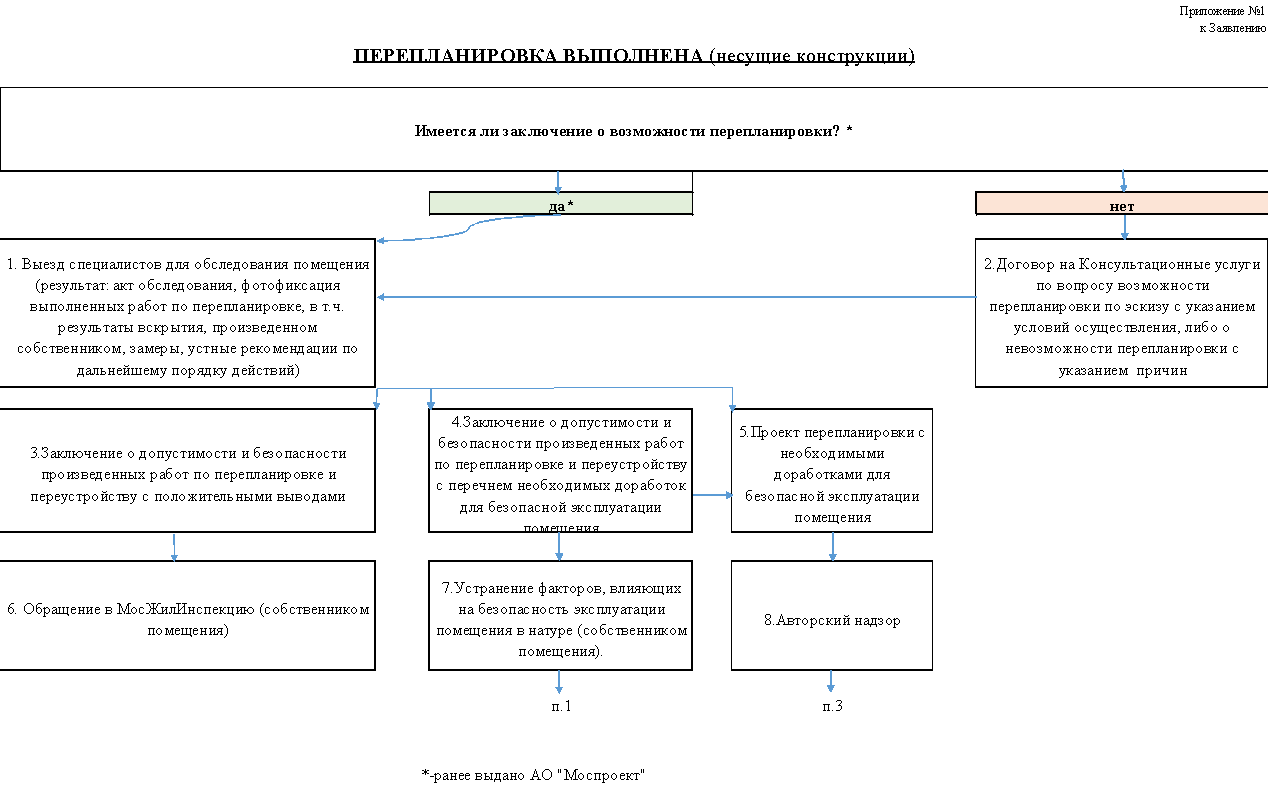 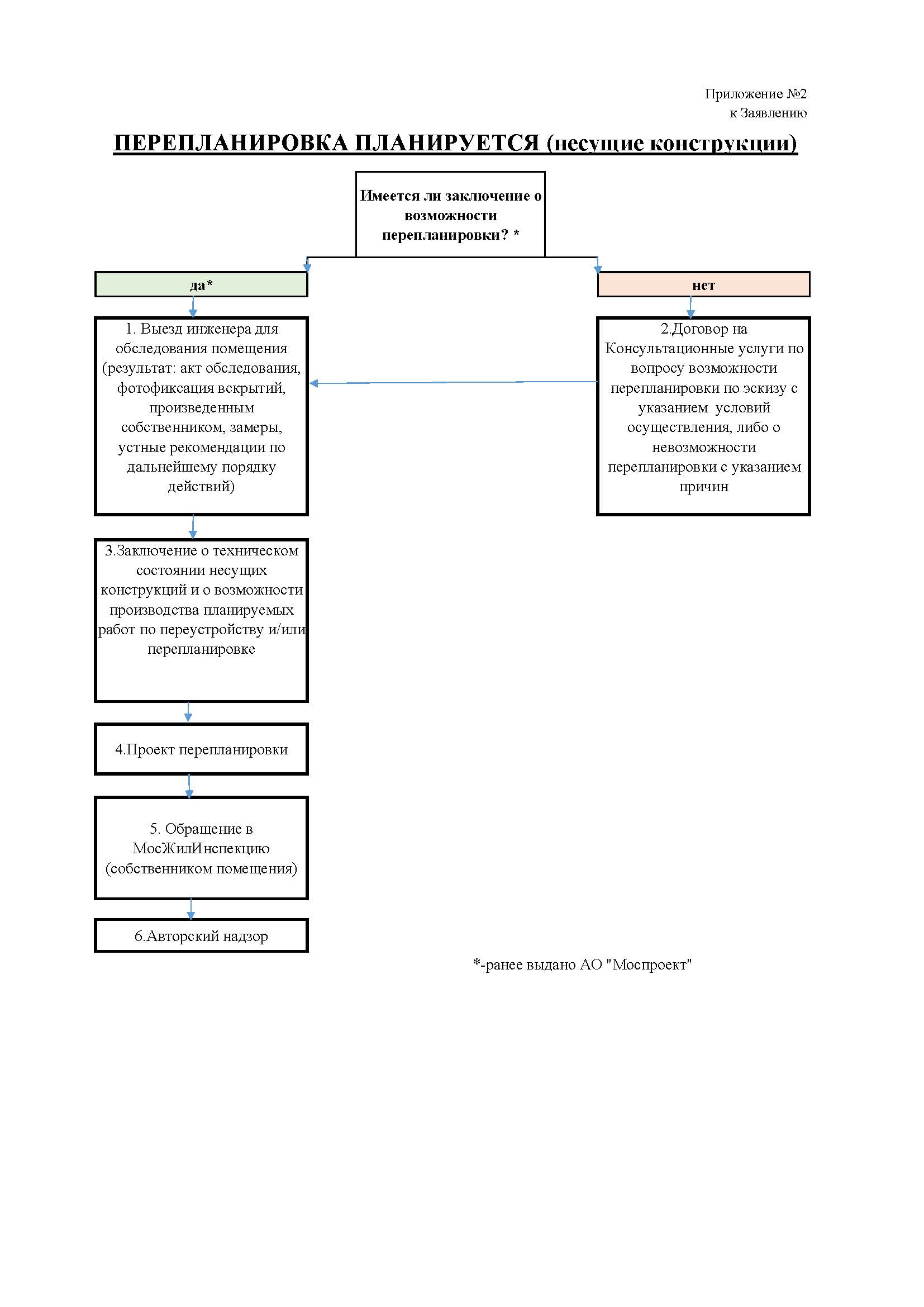 